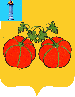             АДМИНИСТРАЦИЯ МУНИЦИПАЛЬНОГО ОБРАЗОВАНИЯ           «СЕНГИЛЕЕВСКИЙ РАЙОН» УЛЬЯНОВСКОЙ ОБЛАСТИ ПОСТАНОВЛЕНИЕ  от 22 апреля 2024 года                                                                                  238-п О внесении изменений в Постановление Администрации муниципального образования «Сенгилеевский район» Ульяновской области от 27 декабря 2023 года № 925-п Об утверждении муниципальной адресной программы «Переселение граждан, проживающих на территории муниципального образования «Сенгилеевский район» Ульяновской области, из многоквартирных домов, признанных аварийными после 01 января 2012 года, в 2024-2030 годах»В соответствии с Федеральным законом от 21.07.2007 № 185-ФЗ              «О Фонде содействия реформированию жилищно-коммунального хозяйства», руководствуясь Федеральным законом от 06.10.2003 года                    № 131-ФЗ «Об общих принципах организации местного самоуправления в Российской Федерации», Постановлением Правительства Ульяновской  области от 21 ноября 2017 г.  № 573-п «Об утверждении областной адресной программы «Переселение граждан, проживающих на территории Ульяновской области, из многоквартирных домов, признанных аварийными после 1 января 2012 года, в 2018 - 2030 годах», Уставом муниципального образования «Сенгилеевский район» Ульяновской области, Администрация муниципального образования «Сенгилеевский район»  Ульяновской области            п о с т а н о в л я е т:1.Внести в Постановление Администрации муниципального образования «Сенгилеевский район» Ульяновской области от 27 декабря 2023 года № 925-п «Об утверждении муниципальной адресной программы «Переселение граждан, проживающих на территории муниципального образования «Сенгилеевский район» Ульяновской области, из многоквартирных домов, признанных аварийными после                                 01 января 2012 года, в 2024-2030 годах» следующие изменения:1.1. Прилагаемую к постановлению адресную программу «Переселение граждан, проживающих на территории муниципального образования «Сенгилеевский район» Ульяновской области, из многоквартирных домов, признанных аварийными после 01 января 2012 г., в 2024-2030 годах» изложить в следующей редакции:«УТВЕРЖДЕНАпостановлением Администрациимуниципального образования«Сенгилеевский район» Ульяновской областиот 27 декабря 2023 года № 925-п МУНИЦИПАЛЬНАЯ АДРЕСНАЯ ПРОГРАММА«Переселение граждан, проживающих на территории муниципального образования «Сенгилеевский район» Ульяновской области из многоквартирных домов, признанных аварийными после 01 января 2012года, в 2024-2030 годах»Паспорт Программы«Муниципальная адресная программа«Переселение граждан, проживающих на территории муниципального образования «Сенгилеевский район» Ульяновской области,  из многоквартирных домов, признанных аварийными после 01 января 2012 года, в 2024-2030 годах»1.Введение. Характеристика проблем,на которые направлена муниципальная программа.Одним из приоритетов национальной жилищной политики Российской Федерации является обеспечение комфортных условий проживания, в том числе выполнение обязательств государства по реализации права на улучшение жилищных условий граждан, проживающих в жилых домах, не отвечающих установленным санитарным и техническим требованиям. В настоящее время дефицит жилых помещений, существующий на территории муниципального образования «Сенгилеевский район» Ульяновской области, усугубляется большой степенью износа жилищного фонда, несоответствием условий проживания в нем нормативным требованиям.Проблема аварийного жилищного фонда - источник целого ряда отрицательных социальных тенденций. Условия проживания в аварийном жилищном фонде негативно влияют на здоровье граждан и демографию, снижают социальный статус гражданина, не дают возможности реализовать право на приватизацию жилого помещения. Проживание в аварийных жилых помещениях практически всегда сопряжено с низким уровнем благоустройства, что создает неравенство доступа граждан к ресурсам городского хозяйства и сужает возможности их использования. Переселение граждан из аварийного жилищного фонда является одной из наиболее актуальных проблем, существующих в муниципальном образовании «Сенгилеевский район» Ульяновской области.Данная Программа должна обеспечить реализацию права на улучшение жилищных условий граждан, проживающих в жилищном фонде, непригодном для постоянного проживания, а также для развития малоэтажного жилищного строительства.Программа предусматривает переселение 114 граждан из аварийного жилищного фонда, расположенного на территории муниципального образования «Сенгилеевский район» Ульяновской области. Перечень  многоквартирных  домов, признанных  после 01 января 2012 года в установленном  порядке аварийными и подлежащими  сносу или реконструкции в связи с физическим  износом  в процессе их эксплуатации, на 2024-2030 годы определен в приложении № 1 к Программе (прилагается), так же снос 19-ми расселенных аварийных домов приложение № 3 к Программе.Результатом реализации мероприятий станет не только решение проблемы переселения граждан, но и улучшение городской и сельской среды в результате комплексного развития территории после сноса аварийных многоквартирных домов.2. Цели муниципальной программы.2.1.Переселение граждан, проживающих в многоквартирных домах, которые  признаны  аварийными и подлежащими сносу или реконструкции в связи с физическим износом в процессе эксплуатации после 01 января 2012 года; 2.2.Снос аварийных многоквартирных домов.2.3.Ликвидация аварийного жилищного фонда на территории муниципального образования «Сенгилеевский район» Ульяновской области;2.4.Обеспечение безопасных и благоприятных условий для проживания граждан.3. Целевые индикаторы муниципальной Программы.3.1. В результате реализации мероприятий Программы ожидается: снос 19-ти аварийных многоквартирных домов, ликвидация 3097,82 кв.м. аварийного жилья, создание безопасных и благоприятных условий проживания  гражданам, переселение из 7 аварийных многоквартирных домов 114 человек, проживающих в 66 жилых помещениях общей площадью 3097,82 кв. м. приложение № 2  к Программе.4. Сроки  с разбивкой  по этапам и годам реализациимуниципальной  программы.4.1.Срок реализации муниципальной программы 2024-2030 годы.4.2. Переселение граждан  запланировано  завершить до 31 декабря 2030 года:1-й этап 2024-год (срок реализации – 2024 и 2025 год);2-й этап 2025-год (срок реализации – 2025 и 2026  год);3-й этап 2026-год (срок реализации –2026 и 2027 год);4-й этап 2027-год (срок реализации – 2027 и 2028 год);5-й этап - 2028 год (срок реализации - 2028 и 2029 годы);6-й этап – 2029 год (срок реализации - 2029 и 2030 годы).5. Ресурсное обеспечение муниципальной программы.5.1.Финансовые средства для решения проблемы переселения граждан из  многоквартирных аварийных жилых домов формируются за счёт средств  областного бюджета Ульяновской области и за счёт средств бюджета муниципального образования «Сенгилеевский район» и «Сенгилеевское городское поселение»  Ульяновской области».Объемы и направления расходования средств местных бюджетов на финансирование мероприятий Программы определяются нормативными правовыми  актами  Объём финансирования программных мероприятий по переселению граждан из  многоквартирных домов, признанных после 01 января 2012 года в установленном порядке аварийными и подлежащими сносу или реконструкции в связи с физическим износом в процессе их эксплуатации, на 2024-2030 годы приведены в Приложение к Программе.5.2. Объем финансирования мероприятий по переселению граждан  за счет  предполагаемых средств областного бюджета  Ульяновской области и средств местного бюджета определяется в зависимости  от выбранных способов  переселения исходя из общей площади  многоквартирных аварийных домов и предельной стоимости  переселения на один квадратный метр общей площади предоставляемого  жилого помещения.5.3.При определении  объёма финансирования мероприятий  по переселению граждан  из аварийного жилищного фонда за счет средств областного бюджета Ульяновской области и средств местного бюджета применена средняя рыночная стоимость одного квадратного метра общей площади жилого помещения,  утверждена  Приказ Минстроя России от 19.06.2023 № 422/пр «О нормативе стоимости одного квадратного метра общей площади жилого помещения по Российской Федерации на второе полугодие 2023 года и показателях средней рыночной стоимости одного квадратного метра общей площади жилого помещения по субъектам Российской Федерации на I квартал 2024 года» в Ульяновской области 83 605 руб.5.4.Доля софинансирования расходов на реализацию мероприятий  Программы составляет:95%- за счет средств областного бюджета Ульяновской области; 5% - за счёт средств местного бюджета МО «Сенгилеевского городского поселения» и МО «Сенгилеевский район»;5.5. Расходование средств, предусмотренных на реализацию Программы, осуществляется в соответствии  с частью  6 статьи 16 Федерального закона от 21.07.2007 № 185-ФЗ «О Фонде содействия реформированию жилищно-коммунального хозяйства».Для обоснования  вида  и объемов  убытков, расходов, включаемых в размер возмещения за изымаемое жилое помещение, земельный участок под ним, применяются следующие  нормативно правовые акты:Жилищный кодекс Российской Федерации;Закон Российской Федерации от 04.07.1991 № 1541-1 «О приватизации жилищного фонда в Российской Федерации»;Федеральный закон от 29.07.1998 № 135-ФЗ «Об оценочной деятельности в Российской Федерации»;Федеральный закон от 21.07.2007 № 185-ФЗ «О Фонде содействия реформированию жилищно-коммунального хозяйства».В случаи наличия спора  или разногласий в отношении размера  возмещения вопрос подлежит  рассмотрению в судебном порядке в соответствии с законодательством Российской Федерации.5.6. Переселение граждан из аварийных многоквартирных домов осуществляется в соответствии с нормами Жилищного кодекса Российской Федерации и частью 3 статьи 16 Федерального закона путём предоставления органом местного самоуправления муниципальных образований Сенгилеевского района жилых помещений в многоквартирных домах. Гражданам, переселяемым из жилых помещений аварийного жилищного фонда, занимаемых по договорам социального найма, в соответствии со статьями 86 и 89 Жилищного кодекса Российской Федерации предоставляются жилые помещения, благоустроенные применительно к условиям населённого пункта, в котором расположен аварийный многоквартирный дом, равнозначные по общей площади, ранее занимаемым жилым помещениям, отвечающие установленным жилищным законодательством требованиям и находящиеся на территории муниципального образования «Сенгилеевский район» Ульяновской области.6. Эффективность от реализации муниципальной программы.Программа носит социальный характер. Основными критериями  эффективности  реализации Программы являются:-снос аварийных многоквартирных домов;-общая площадь расселяемых жилых помещений аварийных многоквартирных домов; -количество расселяемых жилых помещений аварийных многоквартирных домов;- количество граждан, переселенных из аварийных многоквартирных домов.Конечным результатами  Программы  будет являться:выполнение государственных обязательств по переселению граждан из аварийного  жилищного фонда;ликвидация 3097,82 кв.м. аварийного жилья;создание безопасных и благоприятных условий проживания  гражданам;переселение из 7 аварийных многоквартирных домов 114 человек, проживающих в 66 жилых помещениях общей площадью 3097,82 кв. м.Результатом реализации  мероприятий Программы станет не только решение проблемы переселения граждан из многоквартирных аварийных домов, но и улучшение городской и сельской среды за счёт комплексного  освоения территорий  после ликвидации многоквартирных аварийных домов.7. Управление Программой и система организации контроля за ходом её реализации.Контроль за ходом реализации Программы возлагается на заказчика Программы.Заказчик Программы осуществляет мониторинг реализации Программы на основе сбора и анализа отчётности о ходе реализации Программы.Управление ТЭР, ЖКХ Администрации муниципального образования «Сенгилеевский район» Ульяновской области представляет в Министерство строительства и архитектуры Ульяновской области, информацию о ходе реализации Программы в рамках заключённого Соглашения по форме и в сроки, установленные Министерством строительства и архитектуры Ульяновской области. Ответственность за нецелевое и неэффективное использование предоставленных субсидий, а также за недостоверность сведений, представляемых в Министерство  строительства  и архитектуры  Ульяновской области, возлагается на основных исполнителей мероприятий Программы.1.3. Приложение № 2 к Муниципальной адресной программе «Переселение граждан, проживающих на территории муниципального образования «Сенгилеевский район» Ульяновской области из многоквартирных домов, признанных аварийными после 01 января 2012года, в 2024-2030 годах» изложить в следующей редакции:«ПРИЛОЖЕНИЕ 2к Муниципальной программе,утвержденной постановлениемАдминистрации муниципального образования«Сенгилеевский  район» Ульяновской областиот 27 декабря 2023 года № 925-пПеречень целевых индикаторов муниципальной программы «Переселение граждан, проживающих на территории муниципального образования «Сенгилеевский район», из многоквартирных домов, признанных аварийными после 01 января 2012 года, в 2024-2030 годах»                                                                                                                                                                                    »                                                                                 2. Контроль за исполнением  настоящего постановления возложить на начальника управления ТЭР, ЖКХ Администрации муниципального образования «Сенгилеевский район» Ульяновской области Чурикова Дмитрия Владимировича.3. Настоящее постановление вступает в силу на следующий день после дня его обнародования. Глава Администрациимуниципального образования                                                         «Сенгилеевский район»                                                                  М.Н. СамаркинНаименование Программы        Муниципальная адресная программа «Переселение граждан, проживающих на территории муниципального образования «Сенгилеевский район» Ульяновской области, из многоквартирных домов, признанных аварийными после 01 января 2012 года, в 2024-2030 годах» (далее – Программа).Муниципальный заказчик муниципальной программы (Муниципальный заказчик-координатор муниципальной программы)Администрация муниципального образования «Сенгилеевский район» Ульяновской областиИсполнители  муниципальной ПрограммыУправление ТЭР, ЖКХ Администрации муниципального образования «Сенгилеевский район» Ульяновской областиСоисполнитель муниципальной программыКомитет по управлению муниципальным имуществом и земельным отношениям муниципального образования «Сенгилеевский район» Ульяновской области;БУ «Управление архитектуры, строительства и дорожного  хозяйства» муниципального образования «Сенгилеевский район» Ульяновской области;Цели и задачи муниципальной программыпереселение граждан, проживающих в многоквартирных домах, которые признаны  аварийными после 01 января 2012 года и подлежащие сносу или реконструкции в связи с физическим износом в процессе эксплуатации; снос аварийных многоквартирных домов; 
 ликвидация аварийного жилищного фонда на территории муниципального образования «Сенгилеевский район» Ульяновской области;обеспечение безопасных и благоприятных условий для проживания граждан.Целевые индикаторы муниципальной программыВ результате реализации мероприятий Программы ожидается: снос 19-ти аварийных многоквартирных домов, ликвидация 3097,82 кв.м. аварийного жилья, создание безопасных и благоприятных условий проживания  гражданам, переселение из 7 аварийных многоквартирных домов 114 человек, проживающих в 66 жилых помещениях общей площадью 3097,82 кв. м.Сроки и этапы реализации муниципальной программы1-й этап 2024-год (срок реализации – 2024 и 2025 год);2-й этап 2025-год (срок реализации – 2025 и 2026  год);3-й этап 2026-год (срок реализации –2026 и 2027 год);4-й этап 2027-год (срок реализации – 2027 и 2028 год);5-й этап - 2028 год (срок реализации - 2028 и 2029 годы);6-й этап – 2029 год (срок реализации - 2029 и 2030 годы).Ресурсное обеспечение муниципальной программы с разбивкой по этапам и годам реализацииЗа счет средств областного бюджета Ульяновской области – 246 043 579,05руб.За счет предполагаемых средств бюджетов муниципального образования «Сенгилеевский район» и «Сенгилеевское городского поселения» Ульяновской области – 12 949 662,06руб.Ожидаемый эффект от реализации муниципальной программы- снос 19-ти аварийных многоквартирных домов;  -выполнение государственных обязательств по переселению граждан из аварийного жилищного фонда;-обеспечение безопасных и благоприятных условий проживания граждан;- ликвидация 7 многоквартирных аварийных домов площадью 3097,82 квадратных метров с переселением 114 жителей из 66 жилых помещений.1.2. Приложение № 1 к муниципальной адресной программе «Переселение граждан, проживающих на территории муниципального образования «Сенгилеевский район» Ульяновской области из многоквартирных домов, признанных аварийными после 01 января 2012года, в 2024-2030 годах» изложить в следующей редакции:1.2. Приложение № 1 к муниципальной адресной программе «Переселение граждан, проживающих на территории муниципального образования «Сенгилеевский район» Ульяновской области из многоквартирных домов, признанных аварийными после 01 января 2012года, в 2024-2030 годах» изложить в следующей редакции:1.2. Приложение № 1 к муниципальной адресной программе «Переселение граждан, проживающих на территории муниципального образования «Сенгилеевский район» Ульяновской области из многоквартирных домов, признанных аварийными после 01 января 2012года, в 2024-2030 годах» изложить в следующей редакции:1.2. Приложение № 1 к муниципальной адресной программе «Переселение граждан, проживающих на территории муниципального образования «Сенгилеевский район» Ульяновской области из многоквартирных домов, признанных аварийными после 01 января 2012года, в 2024-2030 годах» изложить в следующей редакции:1.2. Приложение № 1 к муниципальной адресной программе «Переселение граждан, проживающих на территории муниципального образования «Сенгилеевский район» Ульяновской области из многоквартирных домов, признанных аварийными после 01 января 2012года, в 2024-2030 годах» изложить в следующей редакции:1.2. Приложение № 1 к муниципальной адресной программе «Переселение граждан, проживающих на территории муниципального образования «Сенгилеевский район» Ульяновской области из многоквартирных домов, признанных аварийными после 01 января 2012года, в 2024-2030 годах» изложить в следующей редакции:1.2. Приложение № 1 к муниципальной адресной программе «Переселение граждан, проживающих на территории муниципального образования «Сенгилеевский район» Ульяновской области из многоквартирных домов, признанных аварийными после 01 января 2012года, в 2024-2030 годах» изложить в следующей редакции:1.2. Приложение № 1 к муниципальной адресной программе «Переселение граждан, проживающих на территории муниципального образования «Сенгилеевский район» Ульяновской области из многоквартирных домов, признанных аварийными после 01 января 2012года, в 2024-2030 годах» изложить в следующей редакции:1.2. Приложение № 1 к муниципальной адресной программе «Переселение граждан, проживающих на территории муниципального образования «Сенгилеевский район» Ульяновской области из многоквартирных домов, признанных аварийными после 01 января 2012года, в 2024-2030 годах» изложить в следующей редакции:1.2. Приложение № 1 к муниципальной адресной программе «Переселение граждан, проживающих на территории муниципального образования «Сенгилеевский район» Ульяновской области из многоквартирных домов, признанных аварийными после 01 января 2012года, в 2024-2030 годах» изложить в следующей редакции:1.2. Приложение № 1 к муниципальной адресной программе «Переселение граждан, проживающих на территории муниципального образования «Сенгилеевский район» Ульяновской области из многоквартирных домов, признанных аварийными после 01 января 2012года, в 2024-2030 годах» изложить в следующей редакции:1.2. Приложение № 1 к муниципальной адресной программе «Переселение граждан, проживающих на территории муниципального образования «Сенгилеевский район» Ульяновской области из многоквартирных домов, признанных аварийными после 01 января 2012года, в 2024-2030 годах» изложить в следующей редакции:1.2. Приложение № 1 к муниципальной адресной программе «Переселение граждан, проживающих на территории муниципального образования «Сенгилеевский район» Ульяновской области из многоквартирных домов, признанных аварийными после 01 января 2012года, в 2024-2030 годах» изложить в следующей редакции:1.2. Приложение № 1 к муниципальной адресной программе «Переселение граждан, проживающих на территории муниципального образования «Сенгилеевский район» Ульяновской области из многоквартирных домов, признанных аварийными после 01 января 2012года, в 2024-2030 годах» изложить в следующей редакции:1.2. Приложение № 1 к муниципальной адресной программе «Переселение граждан, проживающих на территории муниципального образования «Сенгилеевский район» Ульяновской области из многоквартирных домов, признанных аварийными после 01 января 2012года, в 2024-2030 годах» изложить в следующей редакции:1.2. Приложение № 1 к муниципальной адресной программе «Переселение граждан, проживающих на территории муниципального образования «Сенгилеевский район» Ульяновской области из многоквартирных домов, признанных аварийными после 01 января 2012года, в 2024-2030 годах» изложить в следующей редакции:«ПРИЛОЖЕНИЕ 1
к Муниципальной программе
утвержденной постановлением 
Администрации муниципального образования 
«Сенгилеевский  район» Ульяновской области 
от 27 декабря 2023 года № 925-п«ПРИЛОЖЕНИЕ 1
к Муниципальной программе
утвержденной постановлением 
Администрации муниципального образования 
«Сенгилеевский  район» Ульяновской области 
от 27 декабря 2023 года № 925-п«ПРИЛОЖЕНИЕ 1
к Муниципальной программе
утвержденной постановлением 
Администрации муниципального образования 
«Сенгилеевский  район» Ульяновской области 
от 27 декабря 2023 года № 925-п«ПРИЛОЖЕНИЕ 1
к Муниципальной программе
утвержденной постановлением 
Администрации муниципального образования 
«Сенгилеевский  район» Ульяновской области 
от 27 декабря 2023 года № 925-п«ПРИЛОЖЕНИЕ 1
к Муниципальной программе
утвержденной постановлением 
Администрации муниципального образования 
«Сенгилеевский  район» Ульяновской области 
от 27 декабря 2023 года № 925-п«ПРИЛОЖЕНИЕ 1
к Муниципальной программе
утвержденной постановлением 
Администрации муниципального образования 
«Сенгилеевский  район» Ульяновской области 
от 27 декабря 2023 года № 925-п«ПРИЛОЖЕНИЕ 1
к Муниципальной программе
утвержденной постановлением 
Администрации муниципального образования 
«Сенгилеевский  район» Ульяновской области 
от 27 декабря 2023 года № 925-п«ПРИЛОЖЕНИЕ 1
к Муниципальной программе
утвержденной постановлением 
Администрации муниципального образования 
«Сенгилеевский  район» Ульяновской области 
от 27 декабря 2023 года № 925-п«ПРИЛОЖЕНИЕ 1
к Муниципальной программе
утвержденной постановлением 
Администрации муниципального образования 
«Сенгилеевский  район» Ульяновской области 
от 27 декабря 2023 года № 925-п«ПРИЛОЖЕНИЕ 1
к Муниципальной программе
утвержденной постановлением 
Администрации муниципального образования 
«Сенгилеевский  район» Ульяновской области 
от 27 декабря 2023 года № 925-п«ПРИЛОЖЕНИЕ 1
к Муниципальной программе
утвержденной постановлением 
Администрации муниципального образования 
«Сенгилеевский  район» Ульяновской области 
от 27 декабря 2023 года № 925-п«ПРИЛОЖЕНИЕ 1
к Муниципальной программе
утвержденной постановлением 
Администрации муниципального образования 
«Сенгилеевский  район» Ульяновской области 
от 27 декабря 2023 года № 925-п«ПРИЛОЖЕНИЕ 1
к Муниципальной программе
утвержденной постановлением 
Администрации муниципального образования 
«Сенгилеевский  район» Ульяновской области 
от 27 декабря 2023 года № 925-п«ПРИЛОЖЕНИЕ 1
к Муниципальной программе
утвержденной постановлением 
Администрации муниципального образования 
«Сенгилеевский  район» Ульяновской области 
от 27 декабря 2023 года № 925-п«ПРИЛОЖЕНИЕ 1
к Муниципальной программе
утвержденной постановлением 
Администрации муниципального образования 
«Сенгилеевский  район» Ульяновской области 
от 27 декабря 2023 года № 925-п«ПРИЛОЖЕНИЕ 1
к Муниципальной программе
утвержденной постановлением 
Администрации муниципального образования 
«Сенгилеевский  район» Ульяновской области 
от 27 декабря 2023 года № 925-п«ПРИЛОЖЕНИЕ 1
к Муниципальной программе
утвержденной постановлением 
Администрации муниципального образования 
«Сенгилеевский  район» Ульяновской области 
от 27 декабря 2023 года № 925-п«ПРИЛОЖЕНИЕ 1
к Муниципальной программе
утвержденной постановлением 
Администрации муниципального образования 
«Сенгилеевский  район» Ульяновской области 
от 27 декабря 2023 года № 925-п«ПРИЛОЖЕНИЕ 1
к Муниципальной программе
утвержденной постановлением 
Администрации муниципального образования 
«Сенгилеевский  район» Ульяновской области 
от 27 декабря 2023 года № 925-п«ПРИЛОЖЕНИЕ 1
к Муниципальной программе
утвержденной постановлением 
Администрации муниципального образования 
«Сенгилеевский  район» Ульяновской области 
от 27 декабря 2023 года № 925-п«ПРИЛОЖЕНИЕ 1
к Муниципальной программе
утвержденной постановлением 
Администрации муниципального образования 
«Сенгилеевский  район» Ульяновской области 
от 27 декабря 2023 года № 925-п«ПРИЛОЖЕНИЕ 1
к Муниципальной программе
утвержденной постановлением 
Администрации муниципального образования 
«Сенгилеевский  район» Ульяновской области 
от 27 декабря 2023 года № 925-п«ПРИЛОЖЕНИЕ 1
к Муниципальной программе
утвержденной постановлением 
Администрации муниципального образования 
«Сенгилеевский  район» Ульяновской области 
от 27 декабря 2023 года № 925-п«ПРИЛОЖЕНИЕ 1
к Муниципальной программе
утвержденной постановлением 
Администрации муниципального образования 
«Сенгилеевский  район» Ульяновской области 
от 27 декабря 2023 года № 925-п«ПРИЛОЖЕНИЕ 1
к Муниципальной программе
утвержденной постановлением 
Администрации муниципального образования 
«Сенгилеевский  район» Ульяновской области 
от 27 декабря 2023 года № 925-п«ПРИЛОЖЕНИЕ 1
к Муниципальной программе
утвержденной постановлением 
Администрации муниципального образования 
«Сенгилеевский  район» Ульяновской области 
от 27 декабря 2023 года № 925-п«ПРИЛОЖЕНИЕ 1
к Муниципальной программе
утвержденной постановлением 
Администрации муниципального образования 
«Сенгилеевский  район» Ульяновской области 
от 27 декабря 2023 года № 925-п«ПРИЛОЖЕНИЕ 1
к Муниципальной программе
утвержденной постановлением 
Администрации муниципального образования 
«Сенгилеевский  район» Ульяновской области 
от 27 декабря 2023 года № 925-п«ПРИЛОЖЕНИЕ 1
к Муниципальной программе
утвержденной постановлением 
Администрации муниципального образования 
«Сенгилеевский  район» Ульяновской области 
от 27 декабря 2023 года № 925-п«ПРИЛОЖЕНИЕ 1
к Муниципальной программе
утвержденной постановлением 
Администрации муниципального образования 
«Сенгилеевский  район» Ульяновской области 
от 27 декабря 2023 года № 925-п«ПРИЛОЖЕНИЕ 1
к Муниципальной программе
утвержденной постановлением 
Администрации муниципального образования 
«Сенгилеевский  район» Ульяновской области 
от 27 декабря 2023 года № 925-п«ПРИЛОЖЕНИЕ 1
к Муниципальной программе
утвержденной постановлением 
Администрации муниципального образования 
«Сенгилеевский  район» Ульяновской области 
от 27 декабря 2023 года № 925-п«ПРИЛОЖЕНИЕ 1
к Муниципальной программе
утвержденной постановлением 
Администрации муниципального образования 
«Сенгилеевский  район» Ульяновской области 
от 27 декабря 2023 года № 925-п«ПРИЛОЖЕНИЕ 1
к Муниципальной программе
утвержденной постановлением 
Администрации муниципального образования 
«Сенгилеевский  район» Ульяновской области 
от 27 декабря 2023 года № 925-п«ПРИЛОЖЕНИЕ 1
к Муниципальной программе
утвержденной постановлением 
Администрации муниципального образования 
«Сенгилеевский  район» Ульяновской области 
от 27 декабря 2023 года № 925-п«ПРИЛОЖЕНИЕ 1
к Муниципальной программе
утвержденной постановлением 
Администрации муниципального образования 
«Сенгилеевский  район» Ульяновской области 
от 27 декабря 2023 года № 925-п«ПРИЛОЖЕНИЕ 1
к Муниципальной программе
утвержденной постановлением 
Администрации муниципального образования 
«Сенгилеевский  район» Ульяновской области 
от 27 декабря 2023 года № 925-п«ПРИЛОЖЕНИЕ 1
к Муниципальной программе
утвержденной постановлением 
Администрации муниципального образования 
«Сенгилеевский  район» Ульяновской области 
от 27 декабря 2023 года № 925-п«ПРИЛОЖЕНИЕ 1
к Муниципальной программе
утвержденной постановлением 
Администрации муниципального образования 
«Сенгилеевский  район» Ульяновской области 
от 27 декабря 2023 года № 925-п«ПРИЛОЖЕНИЕ 1
к Муниципальной программе
утвержденной постановлением 
Администрации муниципального образования 
«Сенгилеевский  район» Ульяновской области 
от 27 декабря 2023 года № 925-п«ПРИЛОЖЕНИЕ 1
к Муниципальной программе
утвержденной постановлением 
Администрации муниципального образования 
«Сенгилеевский  район» Ульяновской области 
от 27 декабря 2023 года № 925-п«ПРИЛОЖЕНИЕ 1
к Муниципальной программе
утвержденной постановлением 
Администрации муниципального образования 
«Сенгилеевский  район» Ульяновской области 
от 27 декабря 2023 года № 925-п«ПРИЛОЖЕНИЕ 1
к Муниципальной программе
утвержденной постановлением 
Администрации муниципального образования 
«Сенгилеевский  район» Ульяновской области 
от 27 декабря 2023 года № 925-п«ПРИЛОЖЕНИЕ 1
к Муниципальной программе
утвержденной постановлением 
Администрации муниципального образования 
«Сенгилеевский  район» Ульяновской области 
от 27 декабря 2023 года № 925-п«ПРИЛОЖЕНИЕ 1
к Муниципальной программе
утвержденной постановлением 
Администрации муниципального образования 
«Сенгилеевский  район» Ульяновской области 
от 27 декабря 2023 года № 925-п«ПРИЛОЖЕНИЕ 1
к Муниципальной программе
утвержденной постановлением 
Администрации муниципального образования 
«Сенгилеевский  район» Ульяновской области 
от 27 декабря 2023 года № 925-п«ПРИЛОЖЕНИЕ 1
к Муниципальной программе
утвержденной постановлением 
Администрации муниципального образования 
«Сенгилеевский  район» Ульяновской области 
от 27 декабря 2023 года № 925-п«ПРИЛОЖЕНИЕ 1
к Муниципальной программе
утвержденной постановлением 
Администрации муниципального образования 
«Сенгилеевский  район» Ульяновской области 
от 27 декабря 2023 года № 925-пПЕРЕЧЕНЬ
МНОГОКВАРТИРНЫХ ДОМОВ, ПРИЗНАННЫХ ПОСЛЕ 1 ЯНВАРЯ 2012 ГОДА В УСТАНОВЛЕННОМ ПОРЯДКЕ АВАРИЙНЫМИ И ПОДЛЕЖАЩИМИ СНОСУИЛИ РЕКОНСТРУКЦИИ В СВЯЗИ С ФИЗИЧЕСКИМ ИЗНОСОМ В ПРОЦЕССЕ
ИХ ЭКСПЛУАТАЦИИ, НА 2024 - 2030 ГОДЫПЕРЕЧЕНЬ
МНОГОКВАРТИРНЫХ ДОМОВ, ПРИЗНАННЫХ ПОСЛЕ 1 ЯНВАРЯ 2012 ГОДА В УСТАНОВЛЕННОМ ПОРЯДКЕ АВАРИЙНЫМИ И ПОДЛЕЖАЩИМИ СНОСУИЛИ РЕКОНСТРУКЦИИ В СВЯЗИ С ФИЗИЧЕСКИМ ИЗНОСОМ В ПРОЦЕССЕ
ИХ ЭКСПЛУАТАЦИИ, НА 2024 - 2030 ГОДЫПЕРЕЧЕНЬ
МНОГОКВАРТИРНЫХ ДОМОВ, ПРИЗНАННЫХ ПОСЛЕ 1 ЯНВАРЯ 2012 ГОДА В УСТАНОВЛЕННОМ ПОРЯДКЕ АВАРИЙНЫМИ И ПОДЛЕЖАЩИМИ СНОСУИЛИ РЕКОНСТРУКЦИИ В СВЯЗИ С ФИЗИЧЕСКИМ ИЗНОСОМ В ПРОЦЕССЕ
ИХ ЭКСПЛУАТАЦИИ, НА 2024 - 2030 ГОДЫПЕРЕЧЕНЬ
МНОГОКВАРТИРНЫХ ДОМОВ, ПРИЗНАННЫХ ПОСЛЕ 1 ЯНВАРЯ 2012 ГОДА В УСТАНОВЛЕННОМ ПОРЯДКЕ АВАРИЙНЫМИ И ПОДЛЕЖАЩИМИ СНОСУИЛИ РЕКОНСТРУКЦИИ В СВЯЗИ С ФИЗИЧЕСКИМ ИЗНОСОМ В ПРОЦЕССЕ
ИХ ЭКСПЛУАТАЦИИ, НА 2024 - 2030 ГОДЫПЕРЕЧЕНЬ
МНОГОКВАРТИРНЫХ ДОМОВ, ПРИЗНАННЫХ ПОСЛЕ 1 ЯНВАРЯ 2012 ГОДА В УСТАНОВЛЕННОМ ПОРЯДКЕ АВАРИЙНЫМИ И ПОДЛЕЖАЩИМИ СНОСУИЛИ РЕКОНСТРУКЦИИ В СВЯЗИ С ФИЗИЧЕСКИМ ИЗНОСОМ В ПРОЦЕССЕ
ИХ ЭКСПЛУАТАЦИИ, НА 2024 - 2030 ГОДЫПЕРЕЧЕНЬ
МНОГОКВАРТИРНЫХ ДОМОВ, ПРИЗНАННЫХ ПОСЛЕ 1 ЯНВАРЯ 2012 ГОДА В УСТАНОВЛЕННОМ ПОРЯДКЕ АВАРИЙНЫМИ И ПОДЛЕЖАЩИМИ СНОСУИЛИ РЕКОНСТРУКЦИИ В СВЯЗИ С ФИЗИЧЕСКИМ ИЗНОСОМ В ПРОЦЕССЕ
ИХ ЭКСПЛУАТАЦИИ, НА 2024 - 2030 ГОДЫПЕРЕЧЕНЬ
МНОГОКВАРТИРНЫХ ДОМОВ, ПРИЗНАННЫХ ПОСЛЕ 1 ЯНВАРЯ 2012 ГОДА В УСТАНОВЛЕННОМ ПОРЯДКЕ АВАРИЙНЫМИ И ПОДЛЕЖАЩИМИ СНОСУИЛИ РЕКОНСТРУКЦИИ В СВЯЗИ С ФИЗИЧЕСКИМ ИЗНОСОМ В ПРОЦЕССЕ
ИХ ЭКСПЛУАТАЦИИ, НА 2024 - 2030 ГОДЫПЕРЕЧЕНЬ
МНОГОКВАРТИРНЫХ ДОМОВ, ПРИЗНАННЫХ ПОСЛЕ 1 ЯНВАРЯ 2012 ГОДА В УСТАНОВЛЕННОМ ПОРЯДКЕ АВАРИЙНЫМИ И ПОДЛЕЖАЩИМИ СНОСУИЛИ РЕКОНСТРУКЦИИ В СВЯЗИ С ФИЗИЧЕСКИМ ИЗНОСОМ В ПРОЦЕССЕ
ИХ ЭКСПЛУАТАЦИИ, НА 2024 - 2030 ГОДЫПЕРЕЧЕНЬ
МНОГОКВАРТИРНЫХ ДОМОВ, ПРИЗНАННЫХ ПОСЛЕ 1 ЯНВАРЯ 2012 ГОДА В УСТАНОВЛЕННОМ ПОРЯДКЕ АВАРИЙНЫМИ И ПОДЛЕЖАЩИМИ СНОСУИЛИ РЕКОНСТРУКЦИИ В СВЯЗИ С ФИЗИЧЕСКИМ ИЗНОСОМ В ПРОЦЕССЕ
ИХ ЭКСПЛУАТАЦИИ, НА 2024 - 2030 ГОДЫПЕРЕЧЕНЬ
МНОГОКВАРТИРНЫХ ДОМОВ, ПРИЗНАННЫХ ПОСЛЕ 1 ЯНВАРЯ 2012 ГОДА В УСТАНОВЛЕННОМ ПОРЯДКЕ АВАРИЙНЫМИ И ПОДЛЕЖАЩИМИ СНОСУИЛИ РЕКОНСТРУКЦИИ В СВЯЗИ С ФИЗИЧЕСКИМ ИЗНОСОМ В ПРОЦЕССЕ
ИХ ЭКСПЛУАТАЦИИ, НА 2024 - 2030 ГОДЫПЕРЕЧЕНЬ
МНОГОКВАРТИРНЫХ ДОМОВ, ПРИЗНАННЫХ ПОСЛЕ 1 ЯНВАРЯ 2012 ГОДА В УСТАНОВЛЕННОМ ПОРЯДКЕ АВАРИЙНЫМИ И ПОДЛЕЖАЩИМИ СНОСУИЛИ РЕКОНСТРУКЦИИ В СВЯЗИ С ФИЗИЧЕСКИМ ИЗНОСОМ В ПРОЦЕССЕ
ИХ ЭКСПЛУАТАЦИИ, НА 2024 - 2030 ГОДЫПЕРЕЧЕНЬ
МНОГОКВАРТИРНЫХ ДОМОВ, ПРИЗНАННЫХ ПОСЛЕ 1 ЯНВАРЯ 2012 ГОДА В УСТАНОВЛЕННОМ ПОРЯДКЕ АВАРИЙНЫМИ И ПОДЛЕЖАЩИМИ СНОСУИЛИ РЕКОНСТРУКЦИИ В СВЯЗИ С ФИЗИЧЕСКИМ ИЗНОСОМ В ПРОЦЕССЕ
ИХ ЭКСПЛУАТАЦИИ, НА 2024 - 2030 ГОДЫПЕРЕЧЕНЬ
МНОГОКВАРТИРНЫХ ДОМОВ, ПРИЗНАННЫХ ПОСЛЕ 1 ЯНВАРЯ 2012 ГОДА В УСТАНОВЛЕННОМ ПОРЯДКЕ АВАРИЙНЫМИ И ПОДЛЕЖАЩИМИ СНОСУИЛИ РЕКОНСТРУКЦИИ В СВЯЗИ С ФИЗИЧЕСКИМ ИЗНОСОМ В ПРОЦЕССЕ
ИХ ЭКСПЛУАТАЦИИ, НА 2024 - 2030 ГОДЫПЕРЕЧЕНЬ
МНОГОКВАРТИРНЫХ ДОМОВ, ПРИЗНАННЫХ ПОСЛЕ 1 ЯНВАРЯ 2012 ГОДА В УСТАНОВЛЕННОМ ПОРЯДКЕ АВАРИЙНЫМИ И ПОДЛЕЖАЩИМИ СНОСУИЛИ РЕКОНСТРУКЦИИ В СВЯЗИ С ФИЗИЧЕСКИМ ИЗНОСОМ В ПРОЦЕССЕ
ИХ ЭКСПЛУАТАЦИИ, НА 2024 - 2030 ГОДЫПЕРЕЧЕНЬ
МНОГОКВАРТИРНЫХ ДОМОВ, ПРИЗНАННЫХ ПОСЛЕ 1 ЯНВАРЯ 2012 ГОДА В УСТАНОВЛЕННОМ ПОРЯДКЕ АВАРИЙНЫМИ И ПОДЛЕЖАЩИМИ СНОСУИЛИ РЕКОНСТРУКЦИИ В СВЯЗИ С ФИЗИЧЕСКИМ ИЗНОСОМ В ПРОЦЕССЕ
ИХ ЭКСПЛУАТАЦИИ, НА 2024 - 2030 ГОДЫПЕРЕЧЕНЬ
МНОГОКВАРТИРНЫХ ДОМОВ, ПРИЗНАННЫХ ПОСЛЕ 1 ЯНВАРЯ 2012 ГОДА В УСТАНОВЛЕННОМ ПОРЯДКЕ АВАРИЙНЫМИ И ПОДЛЕЖАЩИМИ СНОСУИЛИ РЕКОНСТРУКЦИИ В СВЯЗИ С ФИЗИЧЕСКИМ ИЗНОСОМ В ПРОЦЕССЕ
ИХ ЭКСПЛУАТАЦИИ, НА 2024 - 2030 ГОДЫПЕРЕЧЕНЬ
МНОГОКВАРТИРНЫХ ДОМОВ, ПРИЗНАННЫХ ПОСЛЕ 1 ЯНВАРЯ 2012 ГОДА В УСТАНОВЛЕННОМ ПОРЯДКЕ АВАРИЙНЫМИ И ПОДЛЕЖАЩИМИ СНОСУИЛИ РЕКОНСТРУКЦИИ В СВЯЗИ С ФИЗИЧЕСКИМ ИЗНОСОМ В ПРОЦЕССЕ
ИХ ЭКСПЛУАТАЦИИ, НА 2024 - 2030 ГОДЫПЕРЕЧЕНЬ
МНОГОКВАРТИРНЫХ ДОМОВ, ПРИЗНАННЫХ ПОСЛЕ 1 ЯНВАРЯ 2012 ГОДА В УСТАНОВЛЕННОМ ПОРЯДКЕ АВАРИЙНЫМИ И ПОДЛЕЖАЩИМИ СНОСУИЛИ РЕКОНСТРУКЦИИ В СВЯЗИ С ФИЗИЧЕСКИМ ИЗНОСОМ В ПРОЦЕССЕ
ИХ ЭКСПЛУАТАЦИИ, НА 2024 - 2030 ГОДЫПЕРЕЧЕНЬ
МНОГОКВАРТИРНЫХ ДОМОВ, ПРИЗНАННЫХ ПОСЛЕ 1 ЯНВАРЯ 2012 ГОДА В УСТАНОВЛЕННОМ ПОРЯДКЕ АВАРИЙНЫМИ И ПОДЛЕЖАЩИМИ СНОСУИЛИ РЕКОНСТРУКЦИИ В СВЯЗИ С ФИЗИЧЕСКИМ ИЗНОСОМ В ПРОЦЕССЕ
ИХ ЭКСПЛУАТАЦИИ, НА 2024 - 2030 ГОДЫПЕРЕЧЕНЬ
МНОГОКВАРТИРНЫХ ДОМОВ, ПРИЗНАННЫХ ПОСЛЕ 1 ЯНВАРЯ 2012 ГОДА В УСТАНОВЛЕННОМ ПОРЯДКЕ АВАРИЙНЫМИ И ПОДЛЕЖАЩИМИ СНОСУИЛИ РЕКОНСТРУКЦИИ В СВЯЗИ С ФИЗИЧЕСКИМ ИЗНОСОМ В ПРОЦЕССЕ
ИХ ЭКСПЛУАТАЦИИ, НА 2024 - 2030 ГОДЫПЕРЕЧЕНЬ
МНОГОКВАРТИРНЫХ ДОМОВ, ПРИЗНАННЫХ ПОСЛЕ 1 ЯНВАРЯ 2012 ГОДА В УСТАНОВЛЕННОМ ПОРЯДКЕ АВАРИЙНЫМИ И ПОДЛЕЖАЩИМИ СНОСУИЛИ РЕКОНСТРУКЦИИ В СВЯЗИ С ФИЗИЧЕСКИМ ИЗНОСОМ В ПРОЦЕССЕ
ИХ ЭКСПЛУАТАЦИИ, НА 2024 - 2030 ГОДЫПЕРЕЧЕНЬ
МНОГОКВАРТИРНЫХ ДОМОВ, ПРИЗНАННЫХ ПОСЛЕ 1 ЯНВАРЯ 2012 ГОДА В УСТАНОВЛЕННОМ ПОРЯДКЕ АВАРИЙНЫМИ И ПОДЛЕЖАЩИМИ СНОСУИЛИ РЕКОНСТРУКЦИИ В СВЯЗИ С ФИЗИЧЕСКИМ ИЗНОСОМ В ПРОЦЕССЕ
ИХ ЭКСПЛУАТАЦИИ, НА 2024 - 2030 ГОДЫПЕРЕЧЕНЬ
МНОГОКВАРТИРНЫХ ДОМОВ, ПРИЗНАННЫХ ПОСЛЕ 1 ЯНВАРЯ 2012 ГОДА В УСТАНОВЛЕННОМ ПОРЯДКЕ АВАРИЙНЫМИ И ПОДЛЕЖАЩИМИ СНОСУИЛИ РЕКОНСТРУКЦИИ В СВЯЗИ С ФИЗИЧЕСКИМ ИЗНОСОМ В ПРОЦЕССЕ
ИХ ЭКСПЛУАТАЦИИ, НА 2024 - 2030 ГОДЫПЕРЕЧЕНЬ
МНОГОКВАРТИРНЫХ ДОМОВ, ПРИЗНАННЫХ ПОСЛЕ 1 ЯНВАРЯ 2012 ГОДА В УСТАНОВЛЕННОМ ПОРЯДКЕ АВАРИЙНЫМИ И ПОДЛЕЖАЩИМИ СНОСУИЛИ РЕКОНСТРУКЦИИ В СВЯЗИ С ФИЗИЧЕСКИМ ИЗНОСОМ В ПРОЦЕССЕ
ИХ ЭКСПЛУАТАЦИИ, НА 2024 - 2030 ГОДЫПЕРЕЧЕНЬ
МНОГОКВАРТИРНЫХ ДОМОВ, ПРИЗНАННЫХ ПОСЛЕ 1 ЯНВАРЯ 2012 ГОДА В УСТАНОВЛЕННОМ ПОРЯДКЕ АВАРИЙНЫМИ И ПОДЛЕЖАЩИМИ СНОСУИЛИ РЕКОНСТРУКЦИИ В СВЯЗИ С ФИЗИЧЕСКИМ ИЗНОСОМ В ПРОЦЕССЕ
ИХ ЭКСПЛУАТАЦИИ, НА 2024 - 2030 ГОДЫПЕРЕЧЕНЬ
МНОГОКВАРТИРНЫХ ДОМОВ, ПРИЗНАННЫХ ПОСЛЕ 1 ЯНВАРЯ 2012 ГОДА В УСТАНОВЛЕННОМ ПОРЯДКЕ АВАРИЙНЫМИ И ПОДЛЕЖАЩИМИ СНОСУИЛИ РЕКОНСТРУКЦИИ В СВЯЗИ С ФИЗИЧЕСКИМ ИЗНОСОМ В ПРОЦЕССЕ
ИХ ЭКСПЛУАТАЦИИ, НА 2024 - 2030 ГОДЫПЕРЕЧЕНЬ
МНОГОКВАРТИРНЫХ ДОМОВ, ПРИЗНАННЫХ ПОСЛЕ 1 ЯНВАРЯ 2012 ГОДА В УСТАНОВЛЕННОМ ПОРЯДКЕ АВАРИЙНЫМИ И ПОДЛЕЖАЩИМИ СНОСУИЛИ РЕКОНСТРУКЦИИ В СВЯЗИ С ФИЗИЧЕСКИМ ИЗНОСОМ В ПРОЦЕССЕ
ИХ ЭКСПЛУАТАЦИИ, НА 2024 - 2030 ГОДЫПЕРЕЧЕНЬ
МНОГОКВАРТИРНЫХ ДОМОВ, ПРИЗНАННЫХ ПОСЛЕ 1 ЯНВАРЯ 2012 ГОДА В УСТАНОВЛЕННОМ ПОРЯДКЕ АВАРИЙНЫМИ И ПОДЛЕЖАЩИМИ СНОСУИЛИ РЕКОНСТРУКЦИИ В СВЯЗИ С ФИЗИЧЕСКИМ ИЗНОСОМ В ПРОЦЕССЕ
ИХ ЭКСПЛУАТАЦИИ, НА 2024 - 2030 ГОДЫПЕРЕЧЕНЬ
МНОГОКВАРТИРНЫХ ДОМОВ, ПРИЗНАННЫХ ПОСЛЕ 1 ЯНВАРЯ 2012 ГОДА В УСТАНОВЛЕННОМ ПОРЯДКЕ АВАРИЙНЫМИ И ПОДЛЕЖАЩИМИ СНОСУИЛИ РЕКОНСТРУКЦИИ В СВЯЗИ С ФИЗИЧЕСКИМ ИЗНОСОМ В ПРОЦЕССЕ
ИХ ЭКСПЛУАТАЦИИ, НА 2024 - 2030 ГОДЫПЕРЕЧЕНЬ
МНОГОКВАРТИРНЫХ ДОМОВ, ПРИЗНАННЫХ ПОСЛЕ 1 ЯНВАРЯ 2012 ГОДА В УСТАНОВЛЕННОМ ПОРЯДКЕ АВАРИЙНЫМИ И ПОДЛЕЖАЩИМИ СНОСУИЛИ РЕКОНСТРУКЦИИ В СВЯЗИ С ФИЗИЧЕСКИМ ИЗНОСОМ В ПРОЦЕССЕ
ИХ ЭКСПЛУАТАЦИИ, НА 2024 - 2030 ГОДЫПЕРЕЧЕНЬ
МНОГОКВАРТИРНЫХ ДОМОВ, ПРИЗНАННЫХ ПОСЛЕ 1 ЯНВАРЯ 2012 ГОДА В УСТАНОВЛЕННОМ ПОРЯДКЕ АВАРИЙНЫМИ И ПОДЛЕЖАЩИМИ СНОСУИЛИ РЕКОНСТРУКЦИИ В СВЯЗИ С ФИЗИЧЕСКИМ ИЗНОСОМ В ПРОЦЕССЕ
ИХ ЭКСПЛУАТАЦИИ, НА 2024 - 2030 ГОДЫПЕРЕЧЕНЬ
МНОГОКВАРТИРНЫХ ДОМОВ, ПРИЗНАННЫХ ПОСЛЕ 1 ЯНВАРЯ 2012 ГОДА В УСТАНОВЛЕННОМ ПОРЯДКЕ АВАРИЙНЫМИ И ПОДЛЕЖАЩИМИ СНОСУИЛИ РЕКОНСТРУКЦИИ В СВЯЗИ С ФИЗИЧЕСКИМ ИЗНОСОМ В ПРОЦЕССЕ
ИХ ЭКСПЛУАТАЦИИ, НА 2024 - 2030 ГОДЫПЕРЕЧЕНЬ
МНОГОКВАРТИРНЫХ ДОМОВ, ПРИЗНАННЫХ ПОСЛЕ 1 ЯНВАРЯ 2012 ГОДА В УСТАНОВЛЕННОМ ПОРЯДКЕ АВАРИЙНЫМИ И ПОДЛЕЖАЩИМИ СНОСУИЛИ РЕКОНСТРУКЦИИ В СВЯЗИ С ФИЗИЧЕСКИМ ИЗНОСОМ В ПРОЦЕССЕ
ИХ ЭКСПЛУАТАЦИИ, НА 2024 - 2030 ГОДЫПЕРЕЧЕНЬ
МНОГОКВАРТИРНЫХ ДОМОВ, ПРИЗНАННЫХ ПОСЛЕ 1 ЯНВАРЯ 2012 ГОДА В УСТАНОВЛЕННОМ ПОРЯДКЕ АВАРИЙНЫМИ И ПОДЛЕЖАЩИМИ СНОСУИЛИ РЕКОНСТРУКЦИИ В СВЯЗИ С ФИЗИЧЕСКИМ ИЗНОСОМ В ПРОЦЕССЕ
ИХ ЭКСПЛУАТАЦИИ, НА 2024 - 2030 ГОДЫПЕРЕЧЕНЬ
МНОГОКВАРТИРНЫХ ДОМОВ, ПРИЗНАННЫХ ПОСЛЕ 1 ЯНВАРЯ 2012 ГОДА В УСТАНОВЛЕННОМ ПОРЯДКЕ АВАРИЙНЫМИ И ПОДЛЕЖАЩИМИ СНОСУИЛИ РЕКОНСТРУКЦИИ В СВЯЗИ С ФИЗИЧЕСКИМ ИЗНОСОМ В ПРОЦЕССЕ
ИХ ЭКСПЛУАТАЦИИ, НА 2024 - 2030 ГОДЫПЕРЕЧЕНЬ
МНОГОКВАРТИРНЫХ ДОМОВ, ПРИЗНАННЫХ ПОСЛЕ 1 ЯНВАРЯ 2012 ГОДА В УСТАНОВЛЕННОМ ПОРЯДКЕ АВАРИЙНЫМИ И ПОДЛЕЖАЩИМИ СНОСУИЛИ РЕКОНСТРУКЦИИ В СВЯЗИ С ФИЗИЧЕСКИМ ИЗНОСОМ В ПРОЦЕССЕ
ИХ ЭКСПЛУАТАЦИИ, НА 2024 - 2030 ГОДЫПЕРЕЧЕНЬ
МНОГОКВАРТИРНЫХ ДОМОВ, ПРИЗНАННЫХ ПОСЛЕ 1 ЯНВАРЯ 2012 ГОДА В УСТАНОВЛЕННОМ ПОРЯДКЕ АВАРИЙНЫМИ И ПОДЛЕЖАЩИМИ СНОСУИЛИ РЕКОНСТРУКЦИИ В СВЯЗИ С ФИЗИЧЕСКИМ ИЗНОСОМ В ПРОЦЕССЕ
ИХ ЭКСПЛУАТАЦИИ, НА 2024 - 2030 ГОДЫПЕРЕЧЕНЬ
МНОГОКВАРТИРНЫХ ДОМОВ, ПРИЗНАННЫХ ПОСЛЕ 1 ЯНВАРЯ 2012 ГОДА В УСТАНОВЛЕННОМ ПОРЯДКЕ АВАРИЙНЫМИ И ПОДЛЕЖАЩИМИ СНОСУИЛИ РЕКОНСТРУКЦИИ В СВЯЗИ С ФИЗИЧЕСКИМ ИЗНОСОМ В ПРОЦЕССЕ
ИХ ЭКСПЛУАТАЦИИ, НА 2024 - 2030 ГОДЫПЕРЕЧЕНЬ
МНОГОКВАРТИРНЫХ ДОМОВ, ПРИЗНАННЫХ ПОСЛЕ 1 ЯНВАРЯ 2012 ГОДА В УСТАНОВЛЕННОМ ПОРЯДКЕ АВАРИЙНЫМИ И ПОДЛЕЖАЩИМИ СНОСУИЛИ РЕКОНСТРУКЦИИ В СВЯЗИ С ФИЗИЧЕСКИМ ИЗНОСОМ В ПРОЦЕССЕ
ИХ ЭКСПЛУАТАЦИИ, НА 2024 - 2030 ГОДЫПЕРЕЧЕНЬ
МНОГОКВАРТИРНЫХ ДОМОВ, ПРИЗНАННЫХ ПОСЛЕ 1 ЯНВАРЯ 2012 ГОДА В УСТАНОВЛЕННОМ ПОРЯДКЕ АВАРИЙНЫМИ И ПОДЛЕЖАЩИМИ СНОСУИЛИ РЕКОНСТРУКЦИИ В СВЯЗИ С ФИЗИЧЕСКИМ ИЗНОСОМ В ПРОЦЕССЕ
ИХ ЭКСПЛУАТАЦИИ, НА 2024 - 2030 ГОДЫПЕРЕЧЕНЬ
МНОГОКВАРТИРНЫХ ДОМОВ, ПРИЗНАННЫХ ПОСЛЕ 1 ЯНВАРЯ 2012 ГОДА В УСТАНОВЛЕННОМ ПОРЯДКЕ АВАРИЙНЫМИ И ПОДЛЕЖАЩИМИ СНОСУИЛИ РЕКОНСТРУКЦИИ В СВЯЗИ С ФИЗИЧЕСКИМ ИЗНОСОМ В ПРОЦЕССЕ
ИХ ЭКСПЛУАТАЦИИ, НА 2024 - 2030 ГОДЫПЕРЕЧЕНЬ
МНОГОКВАРТИРНЫХ ДОМОВ, ПРИЗНАННЫХ ПОСЛЕ 1 ЯНВАРЯ 2012 ГОДА В УСТАНОВЛЕННОМ ПОРЯДКЕ АВАРИЙНЫМИ И ПОДЛЕЖАЩИМИ СНОСУИЛИ РЕКОНСТРУКЦИИ В СВЯЗИ С ФИЗИЧЕСКИМ ИЗНОСОМ В ПРОЦЕССЕ
ИХ ЭКСПЛУАТАЦИИ, НА 2024 - 2030 ГОДЫПЕРЕЧЕНЬ
МНОГОКВАРТИРНЫХ ДОМОВ, ПРИЗНАННЫХ ПОСЛЕ 1 ЯНВАРЯ 2012 ГОДА В УСТАНОВЛЕННОМ ПОРЯДКЕ АВАРИЙНЫМИ И ПОДЛЕЖАЩИМИ СНОСУИЛИ РЕКОНСТРУКЦИИ В СВЯЗИ С ФИЗИЧЕСКИМ ИЗНОСОМ В ПРОЦЕССЕ
ИХ ЭКСПЛУАТАЦИИ, НА 2024 - 2030 ГОДЫПЕРЕЧЕНЬ
МНОГОКВАРТИРНЫХ ДОМОВ, ПРИЗНАННЫХ ПОСЛЕ 1 ЯНВАРЯ 2012 ГОДА В УСТАНОВЛЕННОМ ПОРЯДКЕ АВАРИЙНЫМИ И ПОДЛЕЖАЩИМИ СНОСУИЛИ РЕКОНСТРУКЦИИ В СВЯЗИ С ФИЗИЧЕСКИМ ИЗНОСОМ В ПРОЦЕССЕ
ИХ ЭКСПЛУАТАЦИИ, НА 2024 - 2030 ГОДЫПЕРЕЧЕНЬ
МНОГОКВАРТИРНЫХ ДОМОВ, ПРИЗНАННЫХ ПОСЛЕ 1 ЯНВАРЯ 2012 ГОДА В УСТАНОВЛЕННОМ ПОРЯДКЕ АВАРИЙНЫМИ И ПОДЛЕЖАЩИМИ СНОСУИЛИ РЕКОНСТРУКЦИИ В СВЯЗИ С ФИЗИЧЕСКИМ ИЗНОСОМ В ПРОЦЕССЕ
ИХ ЭКСПЛУАТАЦИИ, НА 2024 - 2030 ГОДЫN п/пN п/пАдрес многоквартирного домаДокумент, подтверждающий признание многоквартирного дома аварийнымДокумент, подтверждающий признание многоквартирного дома аварийнымПланируемая дата оконча-ния переселения (квартал, год)Количество жилых помещений планируемых к переселениюЧисло жителей, планируемых к переселениюОбщая площадь жилых помещений многоквартирного домаРасселяемая площадь жилых помещенийРасселяемая площадь жилых помещенийРасселяемая площадь жилых помещенийСтоимость переселения граждан, руб.Стоимость переселения граждан, руб.Стоимость переселения граждан, руб.N п/пN п/пАдрес многоквартирного домаДокумент, подтверждающий признание многоквартирного дома аварийнымДокумент, подтверждающий признание многоквартирного дома аварийнымПланируемая дата оконча-ния переселения (квартал, год)Количество жилых помещений планируемых к переселениюЧисло жителей, планируемых к переселениюОбщая площадь жилых помещений многоквартирного домавсегов том числев том числеВСЕГО, в том числе:за счет средств консолидированного бюджета Ульяновской областиза счет средств консолидированного бюджета Ульяновской областиN п/пN п/пАдрес многоквартирного домано-мердатаПланируемая дата оконча-ния переселения (квартал, год)Количество жилых помещений планируемых к переселениюЧисло жителей, планируемых к переселениюОбщая площадь жилых помещений многоквартирного домавсегочастная собственностьмуниципальная собственностьВСЕГО, в том числе:за счет средств областного бюджета Ульяновской областиза счет предполагаемых средств бюджетов муниципальных образований Ульяновской областиN п/пN п/пАдрес многоквартирного домано-мердатаПланируемая дата оконча-ния переселения (квартал, год)чел.кв. мкв. мкв. мкв. мруб.руб.руб.11234567891011121314Итого по  этапу 2030 годаИтого по  этапу 2030 годаИтого по  этапу 2030 годаXXX661143097,823097,822985,92111,90258993241,10246043579,0512949662,06МО "Сенгилеевское городское поселение"МО "Сенгилеевское городское поселение"МО "Сенгилеевское городское поселение"ХХХ48792243,902243,902183,3060,60187601259,50178221196,539380062,981р.п. Цемзавод, ул. Лесная, д.25р.п. Цемзавод, ул. Лесная, д.25126-п19.03.2024IV кв. 2027 г.1632783,70783,70783,700,0065521238,5062245176,583276061,932р.п. Цемзавод, ул. Школьная, д. 5Ар.п. Цемзавод, ул. Школьная, д. 5А71-п09.02.2023IV кв. 2027 г.39211,8211,8211,8017707539,0016822162,05885376,953р.п. Цемзавод, ул. Заводская, д. 2р.п. Цемзавод, ул. Заводская, д. 2614-п18.09.2023IV кв. 2030 г.45235,70235,70235,700,0019705698,5018720413,58985284,934р.п. Цемзавод, ул. Заводская, д. 3р.п. Цемзавод, ул. Заводская, д. 3615-п18.09.2023IV кв. 2030 г.51243,00243,00243,000,0020316015,0019300214,251015800,755р.п. Цемзавод, ул. Заводская, д. 7р.п. Цемзавод, ул. Заводская, д. 7613-п18.09.2023IV кв. 2030 г.44135,30135,30135,300,0011311756,5010746168,68565587,836р.п. Цемзавод, ул. Лесная, д. 24р.п. Цемзавод, ул. Лесная, д. 24642-п28.09.2023IV кв. 2030 г.1628634,40634,40573,8060,6053039012,0050387061,402651950,60МО "Сенгилеевский район"МО "Сенгилеевский район"МО "Сенгилеевский район"ХХХ1835853,92853,92802,6251,3071391981,6067822382,523569599,087с. Тушна,ул. Вишневая, д. 7с. Тушна,ул. Вишневая, д. 7641-п28.09.2023IV кв. 2030 г.1835853,92853,92802,6251,3071391981,6067822382,523569599,08"N п/пНаименование индикатораЕдиницаизмеренияБазовоезначениецелевогоиндикатораЗначение целевого индикатораЗначение целевого индикатораЗначение целевого индикатораЗначение целевого индикатораЗначение целевого индикатораЗначение целевого индикатораЗначение целевого индикатора2024год2025 год2026 год2027год2028год2029год2030год«Переселение граждан, проживающих на территории муниципального образования «Сенгилеевский район», из многоквартирных домов, признанных аварийными после 01 января 2012 года, в 2024-2030 годах»«Переселение граждан, проживающих на территории муниципального образования «Сенгилеевский район», из многоквартирных домов, признанных аварийными после 01 января 2012 года, в 2024-2030 годах»«Переселение граждан, проживающих на территории муниципального образования «Сенгилеевский район», из многоквартирных домов, признанных аварийными после 01 января 2012 года, в 2024-2030 годах»«Переселение граждан, проживающих на территории муниципального образования «Сенгилеевский район», из многоквартирных домов, признанных аварийными после 01 января 2012 года, в 2024-2030 годах»«Переселение граждан, проживающих на территории муниципального образования «Сенгилеевский район», из многоквартирных домов, признанных аварийными после 01 января 2012 года, в 2024-2030 годах»«Переселение граждан, проживающих на территории муниципального образования «Сенгилеевский район», из многоквартирных домов, признанных аварийными после 01 января 2012 года, в 2024-2030 годах»«Переселение граждан, проживающих на территории муниципального образования «Сенгилеевский район», из многоквартирных домов, признанных аварийными после 01 января 2012 года, в 2024-2030 годах»«Переселение граждан, проживающих на территории муниципального образования «Сенгилеевский район», из многоквартирных домов, признанных аварийными после 01 января 2012 года, в 2024-2030 годах»«Переселение граждан, проживающих на территории муниципального образования «Сенгилеевский район», из многоквартирных домов, признанных аварийными после 01 января 2012 года, в 2024-2030 годах»«Переселение граждан, проживающих на территории муниципального образования «Сенгилеевский район», из многоквартирных домов, признанных аварийными после 01 января 2012 года, в 2024-2030 годах»«Переселение граждан, проживающих на территории муниципального образования «Сенгилеевский район», из многоквартирных домов, признанных аварийными после 01 января 2012 года, в 2024-2030 годах»1.Ликвидация аварийного жилья.кв.м.3097,82 000995,5002102,322.Переселение аварийных многоквартирных домов. Ед.700020053.Количество граждан переселяемых из аварийного жилья.Чел.1140004100734.Количество жилых помещений аварийных многоквартирных домов.Ед.660001900475.Снос аварийных многоквартирных домов.Ед.1956800001.4. Приложение № 1 к муниципальной адресной программе «Переселение граждан, проживающих на территории муниципального образования «Сенгилеевский район» Ульяновской области из многоквартирных домов, признанных аварийными после 01 января 2012года, в 2024-2030 годах» изложить в следующей редакции:1.4. Приложение № 1 к муниципальной адресной программе «Переселение граждан, проживающих на территории муниципального образования «Сенгилеевский район» Ульяновской области из многоквартирных домов, признанных аварийными после 01 января 2012года, в 2024-2030 годах» изложить в следующей редакции:1.4. Приложение № 1 к муниципальной адресной программе «Переселение граждан, проживающих на территории муниципального образования «Сенгилеевский район» Ульяновской области из многоквартирных домов, признанных аварийными после 01 января 2012года, в 2024-2030 годах» изложить в следующей редакции:1.4. Приложение № 1 к муниципальной адресной программе «Переселение граждан, проживающих на территории муниципального образования «Сенгилеевский район» Ульяновской области из многоквартирных домов, признанных аварийными после 01 января 2012года, в 2024-2030 годах» изложить в следующей редакции:1.4. Приложение № 1 к муниципальной адресной программе «Переселение граждан, проживающих на территории муниципального образования «Сенгилеевский район» Ульяновской области из многоквартирных домов, признанных аварийными после 01 января 2012года, в 2024-2030 годах» изложить в следующей редакции:1.4. Приложение № 1 к муниципальной адресной программе «Переселение граждан, проживающих на территории муниципального образования «Сенгилеевский район» Ульяновской области из многоквартирных домов, признанных аварийными после 01 января 2012года, в 2024-2030 годах» изложить в следующей редакции:«ПРИЛОЖЕНИЕ 3
к Муниципальной программе
утвержденной постановлением 
Администрации муниципального образования 
«Сенгилеевский  район» Ульяновской области 
от 27 декабря 2023 года № 925-п«ПРИЛОЖЕНИЕ 3
к Муниципальной программе
утвержденной постановлением 
Администрации муниципального образования 
«Сенгилеевский  район» Ульяновской области 
от 27 декабря 2023 года № 925-п«ПРИЛОЖЕНИЕ 3
к Муниципальной программе
утвержденной постановлением 
Администрации муниципального образования 
«Сенгилеевский  район» Ульяновской области 
от 27 декабря 2023 года № 925-п«ПРИЛОЖЕНИЕ 3
к Муниципальной программе
утвержденной постановлением 
Администрации муниципального образования 
«Сенгилеевский  район» Ульяновской области 
от 27 декабря 2023 года № 925-п«ПРИЛОЖЕНИЕ 3
к Муниципальной программе
утвержденной постановлением 
Администрации муниципального образования 
«Сенгилеевский  район» Ульяновской области 
от 27 декабря 2023 года № 925-п«ПРИЛОЖЕНИЕ 3
к Муниципальной программе
утвержденной постановлением 
Администрации муниципального образования 
«Сенгилеевский  район» Ульяновской области 
от 27 декабря 2023 года № 925-п«ПРИЛОЖЕНИЕ 3
к Муниципальной программе
утвержденной постановлением 
Администрации муниципального образования 
«Сенгилеевский  район» Ульяновской области 
от 27 декабря 2023 года № 925-п«ПРИЛОЖЕНИЕ 3
к Муниципальной программе
утвержденной постановлением 
Администрации муниципального образования 
«Сенгилеевский  район» Ульяновской области 
от 27 декабря 2023 года № 925-пПЕРЕЧЕНЬ
МНОГОКВАРТИРНЫХ ДОМОВ ПОДЛЕЖАЩИХ СНОСУ
ИЛИ РЕКОНСТРУКЦИИ В СВЯЗИ С ФИЗИЧЕСКИМ ИЗНОСОМ В ПРОЦЕССЕ
ИХ ЭКСПЛУАТАЦИИ, НА 2024 - 2030 ГОДЫПЕРЕЧЕНЬ
МНОГОКВАРТИРНЫХ ДОМОВ ПОДЛЕЖАЩИХ СНОСУ
ИЛИ РЕКОНСТРУКЦИИ В СВЯЗИ С ФИЗИЧЕСКИМ ИЗНОСОМ В ПРОЦЕССЕ
ИХ ЭКСПЛУАТАЦИИ, НА 2024 - 2030 ГОДЫПЕРЕЧЕНЬ
МНОГОКВАРТИРНЫХ ДОМОВ ПОДЛЕЖАЩИХ СНОСУ
ИЛИ РЕКОНСТРУКЦИИ В СВЯЗИ С ФИЗИЧЕСКИМ ИЗНОСОМ В ПРОЦЕССЕ
ИХ ЭКСПЛУАТАЦИИ, НА 2024 - 2030 ГОДЫПЕРЕЧЕНЬ
МНОГОКВАРТИРНЫХ ДОМОВ ПОДЛЕЖАЩИХ СНОСУ
ИЛИ РЕКОНСТРУКЦИИ В СВЯЗИ С ФИЗИЧЕСКИМ ИЗНОСОМ В ПРОЦЕССЕ
ИХ ЭКСПЛУАТАЦИИ, НА 2024 - 2030 ГОДЫПЕРЕЧЕНЬ
МНОГОКВАРТИРНЫХ ДОМОВ ПОДЛЕЖАЩИХ СНОСУ
ИЛИ РЕКОНСТРУКЦИИ В СВЯЗИ С ФИЗИЧЕСКИМ ИЗНОСОМ В ПРОЦЕССЕ
ИХ ЭКСПЛУАТАЦИИ, НА 2024 - 2030 ГОДЫПЕРЕЧЕНЬ
МНОГОКВАРТИРНЫХ ДОМОВ ПОДЛЕЖАЩИХ СНОСУ
ИЛИ РЕКОНСТРУКЦИИ В СВЯЗИ С ФИЗИЧЕСКИМ ИЗНОСОМ В ПРОЦЕССЕ
ИХ ЭКСПЛУАТАЦИИ, НА 2024 - 2030 ГОДЫ№ п/пАдрес подлежащего сносу аварийного домаАдрес подлежащего сносу аварийного домаДата сноса аварийных МКДДата сноса аварийных МКДРасселяемая площадь№ п/пАдрес подлежащего сносу аварийного домаАдрес подлежащего сносу аварийного домаДата сноса аварийных МКДДата сноса аварийных МКДРасселяемая площадь№ п/пАдрес подлежащего сносу аварийного домаАдрес подлежащего сносу аварийного домаДата сноса аварийных МКДДата сноса аварийных МКДкв. м№ п/пАдрес подлежащего сносу аварийного домаАдрес подлежащего сносу аварийного домаДата сноса аварийных МКДДата сноса аварийных МКДкв. м1223341р. п. Цемзавод, ул. Лесная,д.18р. п. Цемзавод, ул. Лесная,д.18 IV квартал 2024 IV квартал 2024425,842р.п. Цемзавод, ул. Лесная,д.19р.п. Цемзавод, ул. Лесная,д.19 IV квартал 2024 IV квартал 2024425,063р.п. Цемзавод, ул. Лесная,д.21р.п. Цемзавод, ул. Лесная,д.21 IV квартал 2024 IV квартал 2024422,804р.п. Цемзавод, ул. Горького, д. 3р.п. Цемзавод, ул. Горького, д. 3 IV квартал 2024 IV квартал 2024175,235р.п. Цемзавод, ул. Заводская, д. 1р.п. Цемзавод, ул. Заводская, д. 1 IV квартал 2024 IV квартал 2024426,806С. Новая Слобода, ул. Первомайская, дом 1АС. Новая Слобода, ул. Первомайская, дом 1А IV квартал 2025 IV квартал 2025865,37р.п. Цемзавод, ул. Рабочая, д. 1р.п. Цемзавод, ул. Рабочая, д. 1 IV квартал 2025 IV квартал 2025393,308р.п. Цемзавод, ул. Рабочая, д. 2р.п. Цемзавод, ул. Рабочая, д. 2 IV квартал 2025 IV квартал 2025374,449р.п. Цемзавод, ул. Рабочая, д. 4р.п. Цемзавод, ул. Рабочая, д. 4 IV квартал 2025 IV квартал 2025427,6710р.п. Цемзавод, ул. Рабочая, д. 6р.п. Цемзавод, ул. Рабочая, д. 6 IV квартал 2025 IV квартал 2025380,9611р.п. Цемзавод, ул. Горького, д. 1р.п. Цемзавод, ул. Горького, д. 1 IV квартал 2025 IV квартал 2025123,4812р.п. Цемзавод, ул.Кооперативная, д.9р.п. Цемзавод, ул.Кооперативная, д.9 IV квартал 2026 IV квартал 2026380,0713р.п. Цемзавод, ул. Горького, д. 10р.п. Цемзавод, ул. Горького, д. 10 IV квартал 2026 IV квартал 2026272,6114р.п. Цемзавод, ул. Заводская, д. 9р.п. Цемзавод, ул. Заводская, д. 9 IV квартал 2026 IV квартал 202654,7515р.п. Цемзавод, ул. Заводская, д. 10р.п. Цемзавод, ул. Заводская, д. 10 IV квартал 2026 IV квартал 202636,1016р.п. Цемзавод, ул 1 Пятилетки, д. 14р.п. Цемзавод, ул 1 Пятилетки, д. 14 IV квартал 2026 IV квартал 2026385,3017р.п. Цемзавод, ул. Горького, д. 6р.п. Цемзавод, ул. Горького, д. 6 IV квартал 2026 IV квартал 2026303,8318г. Сенгилей, ул. Тельмана, д. 16г. Сенгилей, ул. Тельмана, д. 16 IV квартал 2026 IV квартал 202649,0019г. Сенгилей, ул. Торговый проезд, дом 1г. Сенгилей, ул. Торговый проезд, дом 1 IV квартал 2026 IV квартал 2026152,70